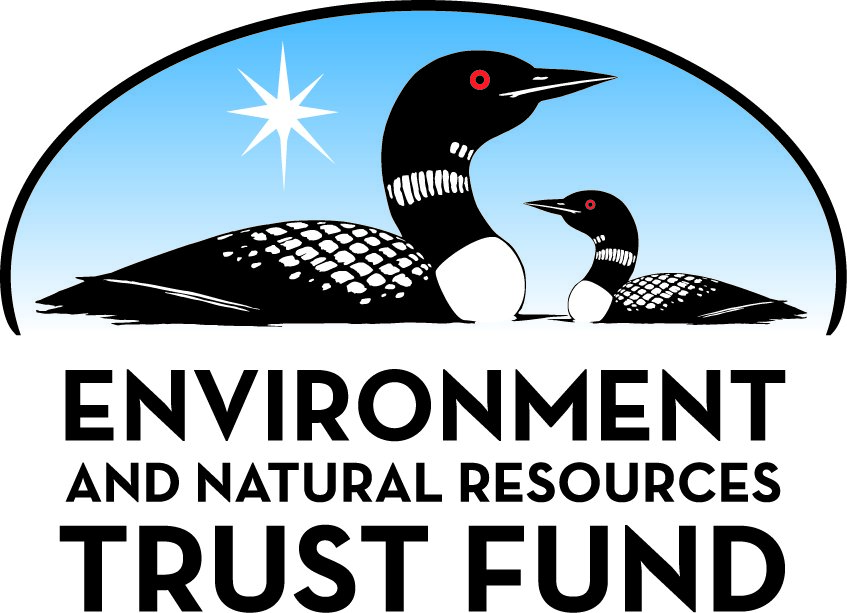 Environment and Natural Resources Trust Fund2022 Request for ProposalGeneral InformationProposal ID: 2022-170Proposal Title: Prospector ATV TrailsProject Manager InformationName: Harold LangowskiOrganization: City of ElyOffice Telephone: (218) 235-3083Email: elyod@ely.mn.usProject Basic InformationProject Summary: The City of Ely and the Prospector ATV  Club will be upgrading several sections of their trail system and extending the trails to connect to regional trails.Funds Requested: $1,851,000Proposed Project Completion: October 31 2024LCCMR Funding Category: Land Acquisition, Habitat, and Recreation (G)Project LocationWhat is the best scale for describing where your work will take place?  
	Region(s): NEWhat is the best scale to describe the area impacted by your work?  
	StatewideWhen will the work impact occur?  
	During the ProjectNarrativeDescribe the opportunity or problem your proposal seeks to address. Include any relevant background information.The City of Ely, in partnership with the Prospector ATV Club, are currently upgrading and extending the Tower to Pheiffer Connection, Cloquet Line to Grassy Lake Road and Babbitt to Hoyt Lakes sections of their trail system (See Attached Visual).  Improvements are needed in order to make the trails more accessible to a wide variety of users and to allow these trails to connect with existing trails in northern Minnesota. These trail segments comprise over 25 miles new and upgraded trail segments. Upgrading and extending these trails will allow for the connection that will provide user access to hundreds of miles of existing trails. The completion of this project will allow the City of Ely and the Prospector Club to connect with trail systems owned and operated by other clubs including Ranger ATV Club, Voyageur Club, Quad City Club and Northerntrax Club.What is your proposed solution to the problem or opportunity discussed above? i.e. What are you seeking funding to do? You will be asked to expand on this in Activities and Milestones.We are seeking funding for three segments of the trail:
1. Connection from the Cloquet Line north of Ely to the Echo Trail where we are repurposing a U.S. Forest Service bridge over the Range River. This project accesses county roads and a railroad bed that was used for logging operations. When completed this segment will provide for a loop ride from Ely as well as an option for riders traveling between and Ely and Crane Lake. This is an important link between the Prospector and the Voyageur ATV trail systems. 
2. Connection from the Taconite Trail to Pfeiffer Lake Campground where the Prospector, Quad Cities and Voyageur Trail systems will all meet. This segment will head west out of Tower and connect to a new trail to be built through land owned by the Bois Forte Tribe. It will allow riders to access the tribal owned Y Store as well as to cross Hwy. 169 and travel on a county road to Fortune Bay Resort and Casino. 3. Segment from Babbitt to Hoyt Lakes connects the Prospector to the Ranger ATV trail system that leads to the Gilbert OHV park.What are the specific project outcomes as they relate to the public purpose of protection, conservation, preservation, and enhancement of the state’s natural resources? The completion of this project will provide enhanced outdoor recreation opportunities for local residents and for tourists visiting from other parts of the state and from around the country.  Visitors will experience the uniqueness of the great north woods and will have an opportunity to see a wide variety of wildlife including, moose, deer, wolves, eagles, fox and numerous species of birds.  The trail will also allow users to access lakes, rivers and geological attractions that can not be currently accessed by cars and trucks.  Work on these trails will be done using techniques that limit disturbances of current resources.Activities and MilestonesActivity 1: Project Engineering and Project AdministrationActivity Budget: $282,000Activity Description: 
The project engineer will be responsible for trail design, project administration, construction administration, plans/specifications, bidding documents, survey, onsite observation, public meeting, soil borings, environmental review, wetland delineation. permitting, boardwalk/bridge/infrastructure design, staking and material testing.Activity Milestones: Activity 2: Project ConstructionActivity Budget: $1,569,000Activity Description: 
Construction activities include surveying, bridge and boardwalk construction, signage, gates, riprap,  subgrade preparation, clearing and grubbing, soil erosion control, geotextile, culverts, rock fill and turf establishment.Activity Milestones: Project Partners and CollaboratorsLong-Term Implementation and FundingDescribe how the results will be implemented and how any ongoing effort will be funded. If not already addressed as part of the project, how will findings, results, and products developed be implemented after project completion? If additional work is needed, how will this be funded? 
The City of Ely and the Prospector ATV Club will be responsible for all of the operation and maintenance cost associated with these trails. Both of these entities are committed to maintain and improve the trails for the next twenty years. Funds will be budgeted by the city and the club on an annual basis and the city and club will be responsible for evaluating the trail conditions and monitoring access and safety issues related to the trail. The City and Club have been very successful in securing funds for many years and will continue for all future trail needs.Project Manager and Organization QualificationsProject Manager Name: Harold LangowskiJob Title: Clerk Treasurer-Operations DirectorProvide description of the project manager’s qualifications to manage the proposed project. 
Harold Langowski is a licensed Civil Engineer with over twenty years of experience administering projects using federal, state and local funding sources. He is responsible for the day-to-day operation of most city departments as well as managing the multiple capital improvement projects undertaken on an annual basis.   Recent successful projects that Harold has overseen include the renovation of Ely's Historic 1930's City Hall, the construction of a new City Library building, the construction of the Semer's Open Air Pavilion, the paving of Central Avenue, 7th Avenue and 17th Avenues, to name a few.   Harold is assisted by a staff with vast experience managing multi-million dollar projects as well as meeting permitting and funding agency requirements.  Casey Velcheff, deputy clerk, can be reached at 218-226-5449.Organization: City of ElyOrganization Description: 
Ely is a city in Saint Louis County, Minnesota, United States. The population was 3,460 at the 2010 census. It is located on the Vermilion Iron Range, and is historically home to several iron ore mines. Today the city of Ely is best known as a popular entry point for the Boundary Waters Canoe Area Wilderness; the International Wolf Center, and the North American Bear Center. The main street of Ely is lined with outfitters, outdoor clothing stores, and restaurants. State Highway 1 (MN 1), State Highway 169 (MN 169) and County Road 21 (Central Avenue) are the main routes in Ely. Discover the Ely, Minnesota difference! Here, you'll experience the best of both worlds - the relaxed atmosphere of smaller-town living yet many of the advantages of big-city living. A scenic drive from the North Shore, Ely, MN offers not only the ultimate in wilderness experiences, but also some of the finest places to eat and shop as well as many beautiful Minnesota resorts and lodges, rental cabins and varied year-round Northern Minnesota recreation experiences.Budget SummaryClassified Staff or Generally Ineligible ExpensesNon ENRTF FundsAttachmentsRequired AttachmentsVisual ComponentFile: Alternate Text for Visual ComponentProject Maps...Board Resolution or LetterOptional AttachmentsSupport Letter or OtherAdministrative UseDoes your project include restoration or acquisition of land rights? 
	NoDoes your project have potential for royalties, copyrights, patents, or sale of products and assets? 
	NoDo you understand and acknowledge IP and revenue-return and sharing requirements in 116P.10? 
	N/ADo you wish to request reinvestment of any revenues into your project instead of returning revenue to the ENRTF? 
	N/ADoes your project include original, hypothesis-driven research? 
	NoDoes the organization have a fiscal agent for this project? 
	NoDescriptionCompletion DateDesign StartAugust 31 2022Design CompletedJune 30 2023Project Construction AdministrationOctober 31 2024DescriptionCompletion DateBid AwardJuly 31 2023Project StartAugust 31 2023Project CompletionOctober 31 2024NameOrganizationRoleReceiving FundsProspector ATV Club MembersProspector ATV ClubProject Oversight and Operation and MaintenanceNoDNR StaffMNDNRProject Environmental ReviewNoConsulting EngineerTo Be Determined Through A Qualifications ProcessProject Design and Construction AdministrationYesGeneral ContractorSelected Through A Competitive Bid ProcessOversite Of All Project ConstructionYesMayor/CouncilCity of ElyTrail Funding and Project DevelopmentNoCategory / NameSubcategory or TypeDescriptionPurposeGen. Ineli gible% Bene fits# FTEClass ified Staff?$ AmountPersonnelSub Total-Contracts and ServicesConsulting Engineer Hired Through a Qualifications ProcessProfessional or Technical Service ContractConsulting Engineer will Oversee All Design and Construction Administration Aspects of the Project6$282,000General Contractor Hired Through a Competitive Bid ProcessProfessional or Technical Service ContractThe General Contractor will Oversee all Aspects of the Project Construction10$1,569,000Sub Total$1,851,000Equipment, Tools, and SuppliesSub Total-Capital ExpendituresSub Total-Acquisitions and StewardshipSub Total-Travel In MinnesotaSub Total-Travel Outside MinnesotaSub Total-Printing and PublicationSub Total-Other ExpensesSub Total-Grand Total$1,851,000Category/NameSubcategory or TypeDescriptionJustification Ineligible Expense or Classified Staff RequestCategorySpecific SourceUseStatusAmountStateState Sub Total-Non-StateCashIRRRB FundsProject Engineering and Project ConstructionPending$1,851,000Non State Sub Total$1,851,000Funds Total$1,851,000TitleFileResolutionTitleFileProject Maps